Pranešimas spaudai2021-01-05Kviečiame dalyvauti virtualiame žaidime „Trys karaliai atkeliavo-visas svietas uždainavo“Kauno tautinės kultūros centras primena, kad 2021 metų sausio 6 dieną baigiasi tarpušventis. Į Kauną atkeliauja Trys karaliai, laimindami miestą, linkėdami sveikatos, santarvės ir  meilės, tačiau šiemet visi turime padėti jiems atrasti kelią prie prakartėlės kitaip, nei kasmet, nes tradicinė Trijų karalių eisena persikelia į virtualią erdvę.   Organizatoriai  kviečia dalyvauti žaidime „Trys karaliai atkeliavo-visas svietas uždainavo“, kuris atskleis Jums daug įdomių ir netikėtų faktų apie šį laikotarpį, tradicijas, atsakys į iškylančius klausimus.Įveikę kiekvieną užduotį kartu su Kasparu, Merkeliu ir Baltazaru keliausite nuo Soboro puošniomis miesto gatvėmis šventiškai nusiteikę, jausdami bendrystę, dalindamiesi dvasinėmis dovanomis.Žaidimą galėsite žaisti 2021 m. sausio 6-20 d. Jums tereikia išmaniajame įrenginyje arba planšetėje atsisiųsti ir instaliuoti nemokamą mobiliąją programėlę „Actionbaund“ iš „App Store“ arba „Google Play“ parduotuvių. Žaidimui skirtą QR kodą galėsite rasti: Kauno tautinės kultūros centro internetinėje  svetainėje www.ktkc.lt, Facebook’o paskyroje „Kauno tautinės kultūros centras“.Jeigu padėsite Trims karaliams atkeliauti iki prakartėlės, pažadame, kad visos negandos tikrai pasibaigs ir jus lydės visokeriopa sėkmė!Tad pirmyn į įtraukiantį žaidimą!Rengėjai: Kauno miesto savivaldybė, Kauno tautoinės kultūros centrasInformacija www.ktkc.ltAtsisiuntę programėlę „Actionbaund“ nuskenuokite QR kodą: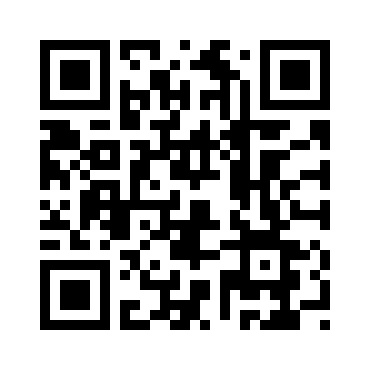 